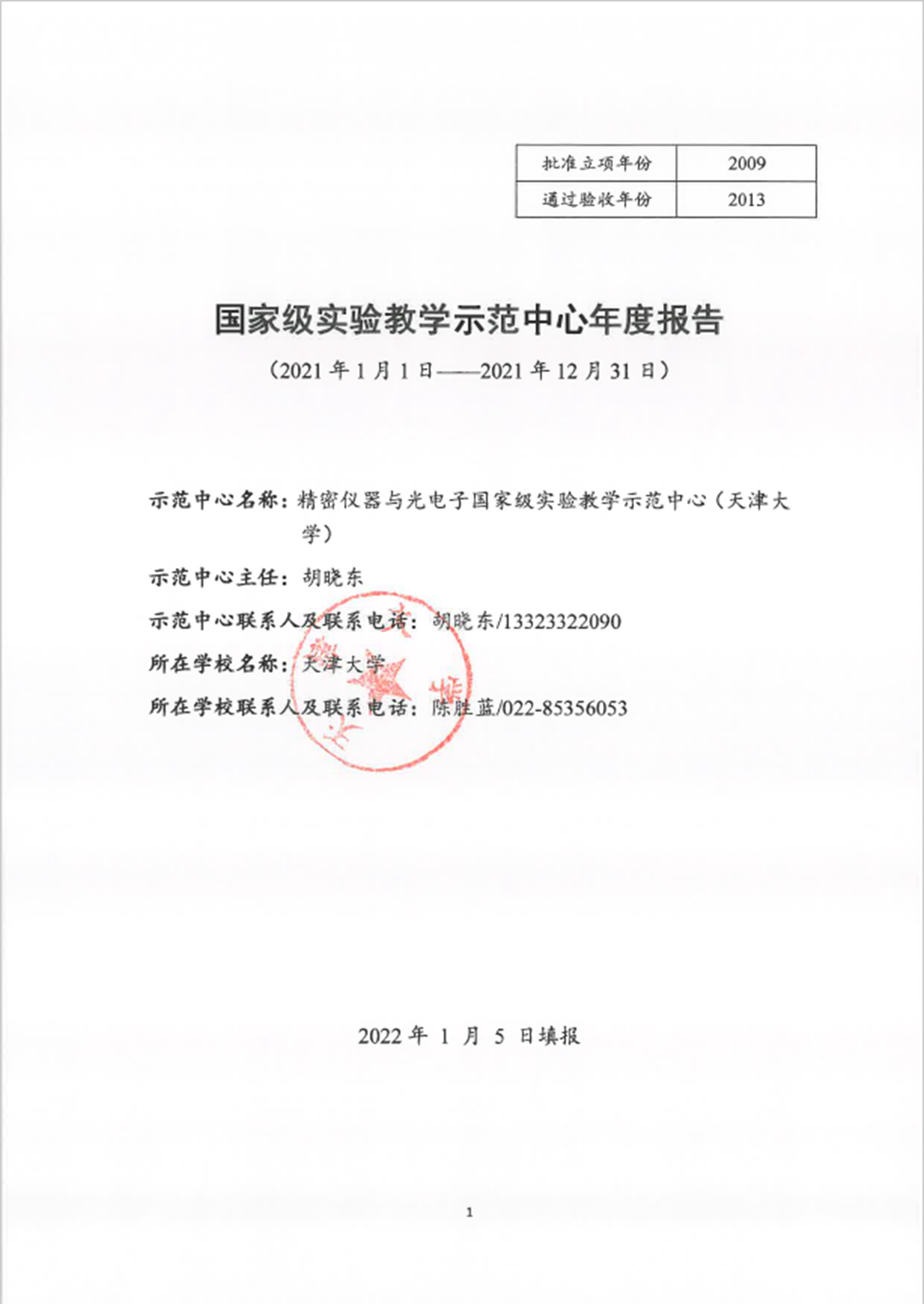 第一部分  年度报告编写提纲一、人才培养工作和成效（一）人才培养基本情况精密仪器与光电子国家级实验教学示范中心（以下简称实验中心）依托天津大学精密仪器与光电子工程学院（以下简称精仪学院）建设，学院现有2个国家级教学团队、6门国家精品课程和2门国家视频公开课，《工程光学》在2020年首批入选“国家级一流”课程。“重教学、重实验”是精仪学院的办学传统，早在1998 年学院即提出了“宽口径、厚基础、重能力”的专业建设和人才培养目标，逐步明确按照学科基础构建教学内容体系。随着学院各学科的发展和拓展，结合国家级虚拟仿真实验中心（2014年获批）和国家级虚拟仿真项目（金课）的建设需求，实验中心按照“光、机、电、算、医”五条不同的技术和专业路线，从基础教学实验、专业综合训练、学科前沿认知三个不同的层次，为卓越工程师的培养构建了“五纵三横”的实验教学体系。实验中心面向精仪学院测控技术及仪器、智能感知工程、光电信息科学与工程、光电信息科学与工程（天南大合办）、电子科学与技术（光电子）和生物医学工程六个本科专业开发了实验项目资源总数255项，2021年开设实验项目173项，项目开设率达67.8%。除了课程附属实验外，2021年独立设课实验课程12门。全年接待学生总数1619人，实验人时数近14万,其中接待实验人时数4.18万。此外，实验中心还承担了天津大学求是学部电类专业和医工院智能医学等专业的部分实验教学。实验中心将实践教学活动与理论教学有机结合，按照卓越工程师实践能力培养要求，以工程实践能力培养为核心，以加强学生综合实践能力和创新能力为目标，采用适应学生知识、能力、素质协调发展的现代实验教学模式，同时探索实践新的方法，如采用主题式教学、任务式教学、引导式教学等。主题式教学要求学生围绕一定的实验主题开展活动，给学生留下广阔的自由发挥空间，进行理论探索和实验创新。任务式教学以完成某一实践任务为目标，通过完成任务得到完整的工程训练，2021年继续开设了覆盖全学院一年级本科生的工程通识实训项目，将6自由度机械臂的组装与调试作为整体任务，学生独立完成机械臂的机电组装、调试、抓取编程和控制等全链条式的工程实训，使大一学生建立对工程项目整体认识，初步理解工程的现实意义，了解工程设计的基本思想和流程，激发学生对工程科学的学习兴趣。引导式教学由兴趣出发，由浅入深，使学生的工程实践能力逐步提高，在《单片机开发与应用》、《嵌入式系统设计》实训课程中，在前半学期以翻转课堂的形式完成集中训练，教师负责解答学生的问题，并引导学生如何设计实验、验证所学，后八周将学生分成若干课题组，自行确定题目，利用口袋/书包式单片机系统，完成一个综合性的系统设计，并提交设计报告、进行设计答辩。科技是国家强盛之基，创新是民族进步之魂。在“融入天大，科创报国”的目标指导下，除课内实验教学体系外，实验中心联合学院团委将深化创新创业教育改革作为学院人才培养综合改革的突破口，针对2021级近400名本科新生开展了六位一体“逐梦计划”。本着以学生为中心的育人理念，实验中心搭建了科技实践体验平台，实现学生主动参与、动脑动手“做中学”的探究式科学教育，切实增强学生基础学习力、专业竞争力和综合实践力，培养敢为人先的科学精神、开拓创新的进取意识、严谨求实的科研作风和至诚报国的理想追求。助力培养面向产业、面向世界、面向未来的多元化、创新型卓越工程人才，特针对全体本科新生开设“科创逐梦”训练营。“科创逐梦”训练营以“求真启智、梦想启航”为主题，分“启航”、“卓荦”两个部分：在启航阶段，课程安排以格物穷理、软硬结合、实验先行为脉络，夯实理论基础、着手实践锻炼；在卓荦阶段，全体营员都将参加“科创逐梦”训练营结业考核，并通过“精仪杯”电子设计大赛小试牛刀，开始各自的创新实践之旅。同时，实验中心大力开展学生第二课堂的科技活动，为全学院学生各类创新活动和科技竞赛提供支撑平台。精仪学院i2i学习实验中心全称为idea to innovation，是以试点学院改革为契机，探索创新人才培养体系的一次全新尝试。努力打通学院现有资源，加强各个创新实验室之间的交流，为在校生提供思维碰撞和沟通的平台。目前已与企业合作共建了九安、海克斯康、中航工业613、松正、天堰、诺驰、博睿、丰博和创想分析仪器等九个创新实验室，创新实验室全部由学生自主管理，实验中心教师定期提供指导。此外，通过门禁授权和派位管理系统，实验中心位于17教和综合实验楼的三个电学实验室已实现了面向全院学生24小时开放。（二）人才培养成效评价等按照“新工科”建设要求，同时结合专业认证的各项要求，培养本科生既具“光、机、电、算、医”传统学科专业方向的实践技能，同时又具有微纳制造、精密测量、光电检测和生物医学工程等交叉新兴领域发展的能力，毕业生能够在新兴领域中从事研究和创新创业。学院各专业均属工程科学领域前沿专业，多数本科生希望通过进一步深造，提升知识储备。2021年400余名本科生毕业中，国（境）内升学、出国（境）留学的本科毕业生合计占比近70%，直接就业的毕业生从单位性质来看主要去向为与自身专业相关的电子信息领域大型企业、事业单位，集中于以华为为代表的前沿科技领域的领军企业，以及中国电子科技集团、中国航天科工集团、中国航天科技集团等国防军工企业。精仪学院素有“无科技，不精仪”的优良传统，在课外实践能力培养中，实验中心注重培养学生的科技实践能力，通过实验室开放、全覆盖的基础培训和专业的分层次指导，本科生科技活动能力得到了明显提升。2021年，实验中心教师指导省部级以上课外科技竞赛获奖87项，其中国家级以上项目27项，省部级41项。7月19日，在第七届全国大学生物理实验竞赛（南开赛区）中，精仪学院与理学院联合组队参赛的四名同学经过激烈角逐，荣获一等奖1项，二等奖2两项，取得了参加该项赛事的最好成绩。11月4日-7日，由实验中心教师指导的两组学生在2021年全国大学生电子设计竞赛中取得国家级一等奖和省级一等奖各1项。同时，实验中心在竞赛指导、经费保障、场地支持和器件采购等方面提供了充分的支持，为电子设计竞赛的高质量组织和顺利开展提供了坚实的保障。二、人才队伍建设（一）队伍建设基本情况精仪学院50余年的发展历史铸就了一支高素质的教学、科研队伍。实验中心应传承和发展天津大学良好的教风，充分利用学院人才资源优势，以“思想上重视实验教学，制度上保障实验教学”作为方针，将师资队伍作为实验中心发展的一项重要建设内容，构建一支学术水平高、实践能力强的师资队伍。实验中心现有固定人员42人,其中科研教学教师28人、专职实验技术人员14人。实验队伍中具有博士学位的教师占到全部人员的88%，同时78.6%的教师具有高级以上技术职称。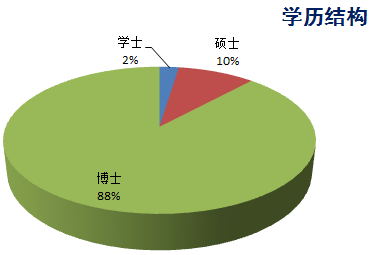 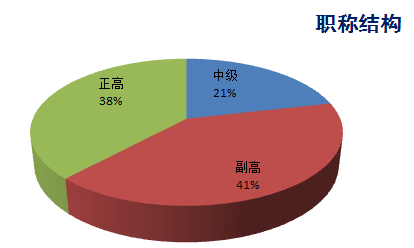 固定人员以教师和实验技术人员为主体，分工合作、优势互补，各见所长。教师多为系主任、学院平台课程的课程组长以及学生科技创新的指导教师，保证了实验教学内容与学科前沿密切相关，保证实验队伍始终充满蓬勃生机。主要负责实验教学中指导性、建设性的工作，负有提高实验教学水平、改进和更新实验教学内容、探索新的实验教学方法、改造实验教学设备的责任；专职实验教师主要负责实验教学中的实施工作，包括实验教学的组织、管理，实施实验室的开放，实验设备的维护、管理，以及实验教学管理的改革等工作。（二）队伍建设的举措与取得的成绩等实验中心成立以来，学院多次召开教学工作会议，重点研究实验教学工作，出台了实验中心建设管理规定，健全了实验中心的实践教学管理，推进实践教学改革及搭建实践基地，推进专业课程、实践教学的协调发展，为实验中心建设提供了保障。中心鼓励教师将科研成果及时转化为教学资源，并为其提供资金等方面的支持。目前，博士实验教师占到百分之七十以上，每个实验室都有2名以上具有博士学位的专职实验教师。实验中心安排骨干实验教师传、帮、带，指导年轻教师,队伍建设营造团结和谐、积极奋进的工作氛围，大大提升了实验教学中心的教学水平。三、教学改革与科学研究（一）教学改革立项、进展、完成等情况教改成果有助于实验教学内容推陈出新，实验体系科学化和实验中心的信息化建设。一直以来，实验中心教师积极参与实验教学改革，在实验内容研究、实验教学模式改革、实验管理探索等方面获得多项省部级及校级教改立项。2021年，实验中心教师负责的教学改革项目立项、进展和完成情况如下：1）获批国家级教改立项1项，是陈晓冬老师的《光电信息科学与工程2020年国家级一流本科专业建设点》；市级教改立项2项，分别是陈晓冬老师的《光电图处理（天津市一流本科建设课程）第二批》和李刚老师的《生物医学电子学（天津市一流本科建设课程）第二批》；校级教改立项12项，分别是第三批课程思政立项孙长库老师的《精密测量理论与技术》、李刚老师的《生物医学电子学》、尤勐老师的《工程光学实验》、胡晓东老师的《大国重“器”意识的强化》；新工科教改项目段发阶老师的《测控系统设计方法与项目实践》、曾周末老师的《感知系统建模与分析》、李刚老师的《“生物医学电子学与系统”课程体系的改革与实践》、吴斌老师的《仪器类专业课程体系改革与实践》、蒋学慧老师的《仪器类卓越工程师创新创业能力培养项目式教学模式探索》、于音老师的《基于项目的课程设计与暑期学期实践计划》；以及两项本科生教材建设项目：林凌老师的《生物医学传感与测量技术》和李刚老师的《生物医学电子学（能力版）》。2）在研省部级、校级教改项目7项，分别是曾周末老师的《仪器类专业新工科建设专业认证制度与工程师注册制度的有效衔接机制探索》、胡晓东老师的《仪器类专业思维能力导向课程系列和教材建设》、蔡怀宇老师的《工程光学（天津市一流本科建设课程）》、李醒飞老师的《测控电路（天津市一流本科建设课程）》、徐德刚老师的《光电子技术（天津市一流本科建设课程）》、段发阶老师的《测控系统设计项目训练（天津市一流本科建设课程）》和吴斌老师的《新工科背景下仪器类专业课程体系建设研究》。这些教改项目的立项与实施，对实验中心管理体制的改革，实验教学水平的提高都起到了显著的推动作用。同时通过深化实验教学改革，有利于优化实验教学管理，提高了实验教学质量。2021年7月，实验中心联合理学院物理实验中心联合承办了第七届全国大学生物理实验竞赛，来自全国112所高校的700余名师生参加了本届竞赛活动。通过本次竞赛，在以赛促教、以赛促学两个方面都起到了很好的促进作用。在以赛促教方面，从备赛阶段开始就针对实验中心现有实验教学内容进行了详细梳理，确定了以光学为主要方向的实验内容，通过对试题方向确定，试题初稿，实验样机验证到最后的实验题目确定几个轮次的打磨，对工程光学实验内容和实验考核方法都有了新的认识和提高。实验竞赛过程中，深入了解了各参赛队伍的实验能力，并通过参与评阅试卷充分了解到学生对各知识点的掌握程度，为今后教学环节的设计提供了明确的目标。最后通过实验竞赛论文的撰写，对整个过程进行了总结。在以赛促学方面，下一步会将实验内容融合到课程教学的实验环节中，针对目前的实验内容进行拓展，一个实验内容将从基本原理验证，到综合应用都有体现，进一步激发学生对光学实验的兴趣与潜能，提高实验教学的强度和实验内容的深度，通过开放性的实验题目设置，培养学生的创新能力、实践能力，在实验过程中培养学生的团队协作意识，最终达到促进实验教学改革的目标。（二）科学研究等情况实验教师在完成本职工作的同时，积极参加学科组的科研项目，部分科研成果已转换实验教学，如激光实验室自制的HeNe激光器电源教具已应用于本科生光电子激光实验教学。学科建设与实验教学良性互动，形成双赢，科研与实验的融合显著地提升了实验教学水平。2021年，实验中心教师作为负责人和主要人员参与省部级以上科研项目24项，实到科研经费近800万；以第一作者或通讯作者在国内外重要期刊发表教改和科研论文135篇，同时获得授权专利55项（其中发明专利41项，实用新型14项），申请发明专利25项。四、信息化建设、开放运行和示范辐射（一）信息化资源、平台建设，人员信息化能力提升等情况完善了实验中心虚拟仿真教学网络平台，提供并上线了部分光学、电学、计算机学等虚拟教学实验；基于TENSORFLOW服务器硬件系统，建立并完善了一套开放性的远程人工智能训练平台，并向学生提供计算服务；与美国国家仪器（NI）合作，研发并制造的基于SYSTEMLINK的远程工业现场模拟系统，实现了学生对于工业现场、测控两方面的远程教育教学管理。（二）开放运行、安全运行等情况实验中心围绕“宽口径、厚基础、重能力、能实践”的专业培养目标，不断改革实验教学方法。以综合设计型、研究创新型和工程实践型作为重点。配合科技竞赛，实验中心技术人员为全院大一新生进行多次科技讲座。所有实验室工作日全部开放，学生可自带题目到实验室进行自主实验，电学实验室和学生创新实验室全天候开放，包括晚上、六、日及寒暑假，通过门禁授权等方式由学生自主管理实验室。实验中心安全管理实行院、中心、实验室三级管理，各实验室有严格的实验室安全管理制度，落实到人，实验室达到安全运行。实验中心有专职教师负责安全检查，并定期举办安全教育培训，2021年全年安全培训600余人次，无安全责任事故发生。（三）对外交流合作、发挥示范引领、支持中西部高校实验教学改革等情况http://jyxy.tju.edu.cn/cn/new/20210322/1983.shtml2021年3月16日，天津职业大学包装与印刷工程学院党委副书记魏丹一行到访精仪学院。此次交流增进了天津职业大学包印学院与天津大学精仪学院两院的相互了解，为双方学院的人才培养、“新工科”建设提供了诸多值得借鉴的经验。精仪学院始终坚持紧扣立德树人根本任务，围绕世界一流工程学院建设目标，以学生发展为中心，全面推进学院“三全五育”人才培养综合改革，深入开展爱国主义教育，持续加强学生思想政治工作，扎实为培养深具天大精仪品格、能够应对未来挑战、德智体美劳全面发展的社会主义建设者和接班人砥砺奋斗。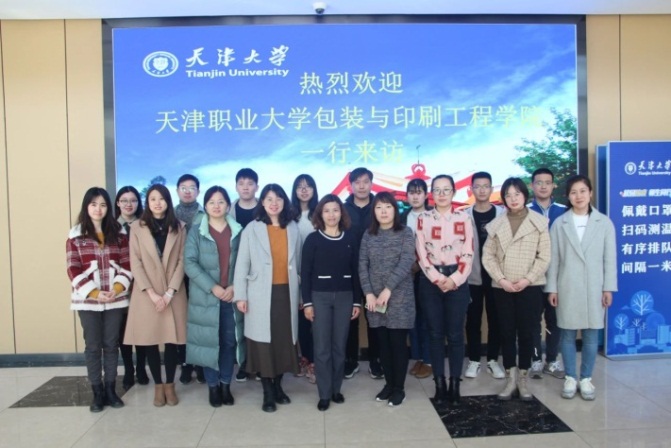 http://jyxy.tju.edu.cn/cn/new/20210410/1998.shtml2021年4月9日，天津医科大学基础医学院党委副书记赵川一行4人到访精仪学院。精仪学院党委副书记陆丽向来宾介绍了学院在首批全国党建标杆院系创建工作的相关举措、成果和经验。双方进一步就开展课程思政、做好大学生思想政治引领和党员教育培训工作等具体问题进行深入交流和探讨。此次交流增进了双方学院的了解，为双方学院的党建工作开展提供了诸多值得借鉴的经验，也为后续开展党史学习教育交流、科研学术交流等奠定了基础。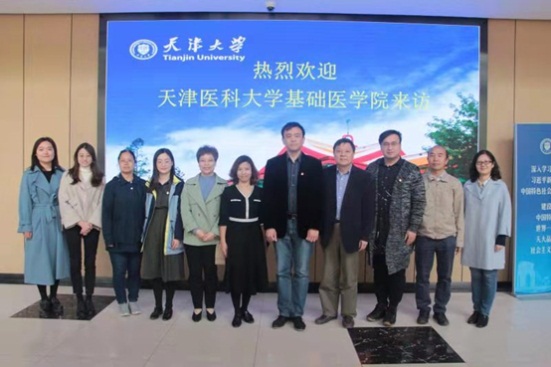 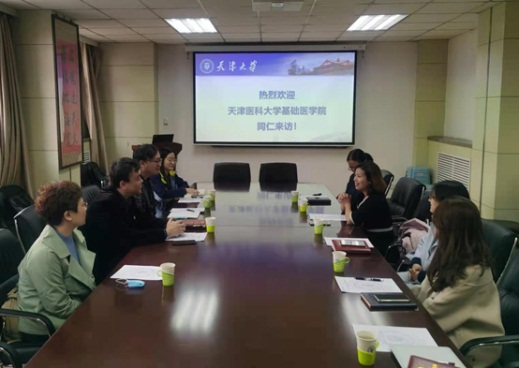 http://jyxy.tju.edu.cn/cn/new/20210410/2000.shtml2021年4月9日，兰州交通大学机电工程学院院长张红兵等一行4人来访精仪学院。学院院长曾周末代表天津大学精仪学院对兰州交通大学机电工程学院一行的到来表示欢迎，并从人才培养、师资队伍、科学研究等方面进行了介绍。双方就工程教育专业认证、面向高铁等交通系统的科研项目合作、青年教师来访等方面进行了交流与探讨。此次座谈为双方今后开展合作交流奠定了基础。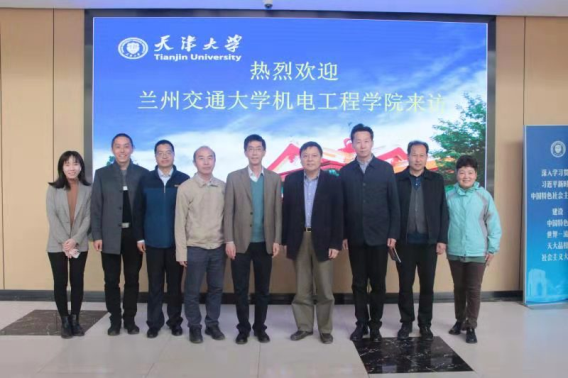 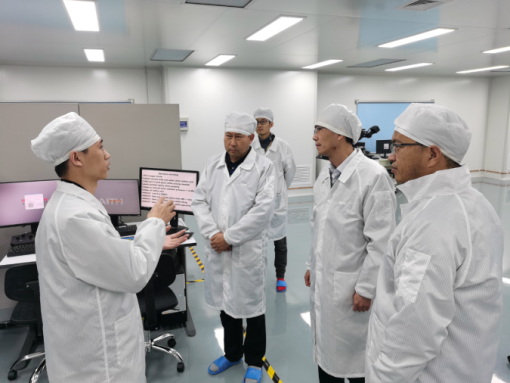 http://jyxy.tju.edu.cn/cn/new/20210514/2019.shtml2021年4月29日，西安电子科技大学物理与光电工程学院执行院长邵晓鹏等一行3人到访精仪学院。此次交流增进了双方学院的了解，为双方学院的学科建设工作开展提供了诸多值得借鉴的经验，也为后续开展教育交流、科研学术交流等奠定了基础。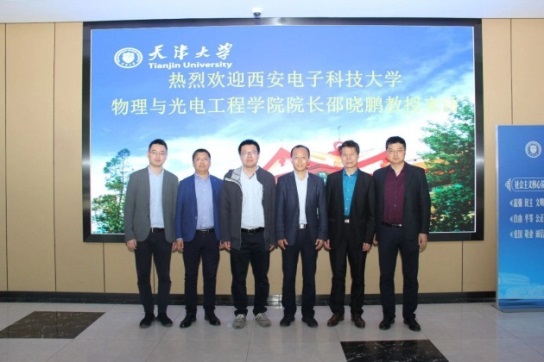 2021年5月13日，杭州电子科技大学国有资产与实验室管理处处长薛凌云行5人访问天津大学精仪学院。双方就基于工程技术人才的发展需求和高端仪器开发建设等问题进行交流探讨、经验共享，聚焦实验室发展模式、实验室共享平台建设、实验室设备使用和管理等方面展开深入调研。此次来访促进了杭州电子科技大学和天津大学精仪学院在实验室管理方面的相互借鉴和了解，为今后两校的深度合作与交流奠定了基础。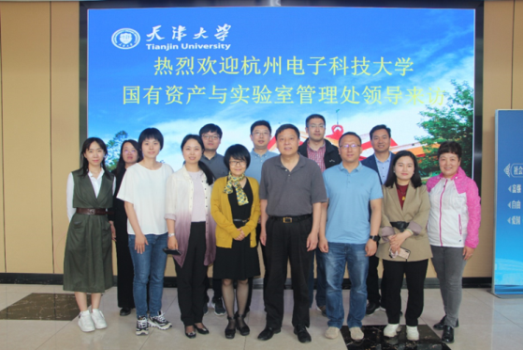 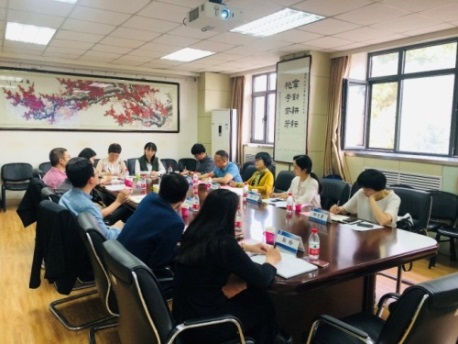 实验中心的建设过程中，涌现了一批精品的课程和教材。示范中心人员组织编写出版的两本实验教材《工程光学实验教程》和《电子线路综合设计与实践》在全国多所高校推广使用；李刚老师在智慧树平台上的《生物医学电子学》得到了全国生物医学工程教指委的充分肯定，2021年又有多所大学开通本课程，目前已累计116所大学，1.47万本科生、研究生，累计互动3.37万次，囊括了所有涉电专业从《生物医学电子学》在线课程中受益。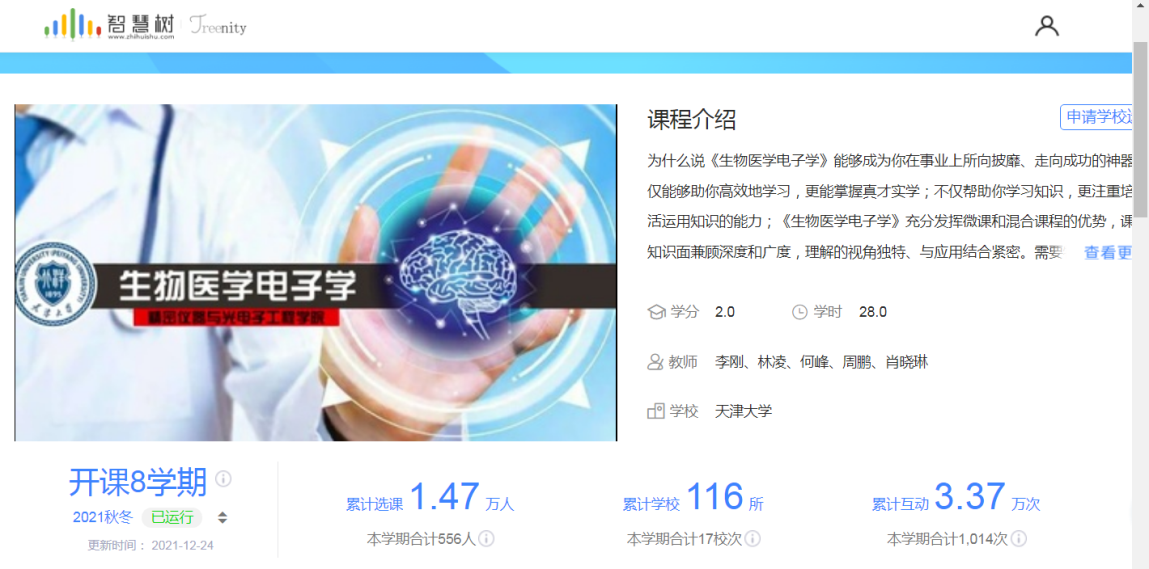 五、示范中心大事记（一）有关媒体对示范中心的重要评价，附相应文字和图片资料https://www.zizzs.com/c/202101/51727.html2021年1月22日-24日，天津大学2021年工程科学冬令营通过线上形式顺利开展，来自全国26个省市的492名高中生云端相约天大精仪。营员们通过两天的参观、学习与体验，进行了“云游”精仪、“云参观”实验室、聆听名师科技前沿报告、参与自我启蒙计划、“颠覆未来”头脑风暴等活动，充分领略天津大学的风采，感受工程科学的魅力。截至目前，学院已成功举办九届夏令营和九届冬令营活动，累计招收营员 2478 人，对学校宣传和本科招生的辐射作用正在进一步显现。在学校实施大类招生改革的形势下，学院将进一步做好顶层设计、集聚优质资源，重点打造以高中生体验为主的多层次、个性化、定制型夏令营和冬令营活动，打造天津大学“工程科学”的文化品牌，切实提高本科招生的质量和学院各专业的吸引力。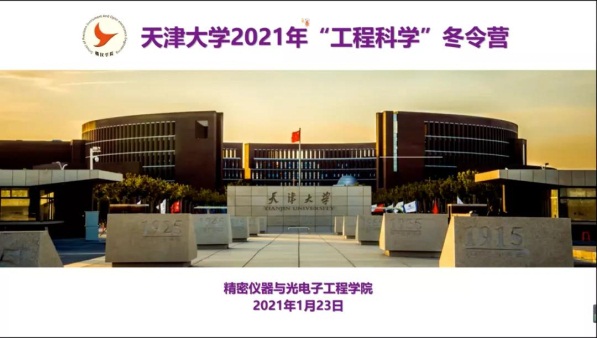 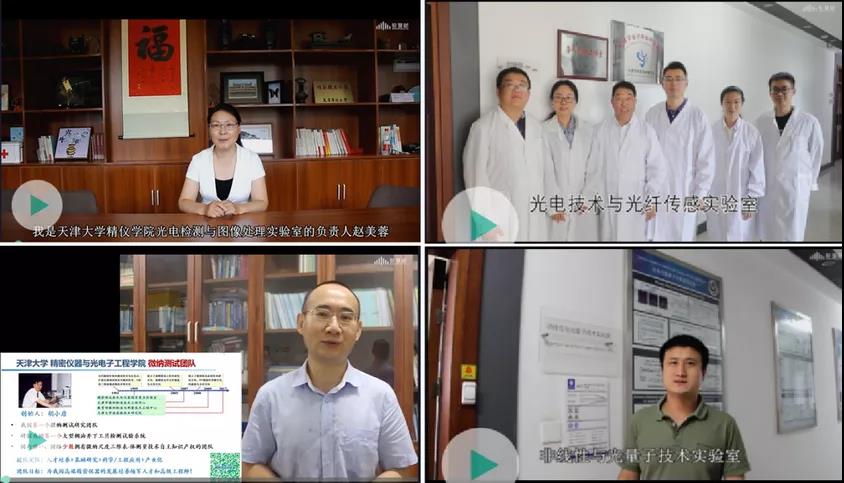 为加强我校在浙江省招生工作的影响力，进一步提升我校浙江省本科生源质量，由精仪学院负责的浙江招生宣传工作组在学校招生办公室的指导支持下，自今年2月以来通过召开浙江招生宣传工作研讨会、充实招生宣传工作队伍、开展组内人员工作培训、联络重点高中等多举措积极做好新学年招生宣传工作准备，并于3月15日起全面启动2021年春季宣传活动。3月15日-17日，实验中心教师的两位老师浙江招生宣传组副组长王晋疆和黄锐分别到台州一中、台州中学和温岭中学开展招生宣讲。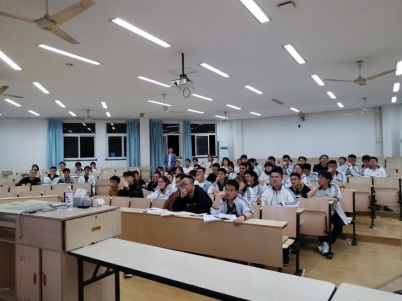 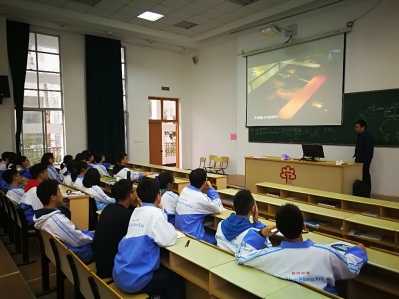 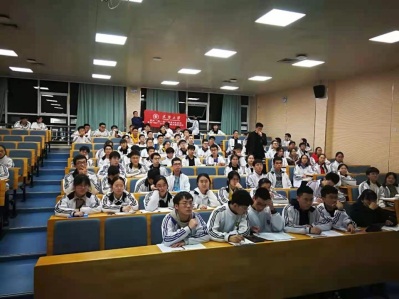 http://news.huat.edu.cn/info/1002/8705.htm2021年7 月8-12日，天津大学 2021年工程科学夏令营通过线下形式开展，来自全国各省市的 89 名优秀高中生相约天大精仪。营员们通过五天的参观、学习与体验，进行了实地参观精仪学院实验室，聆听名师科技前沿报告，“颠覆未来”头脑风暴，与优秀学长交流学习，筹划英语舞台剧，时事热点讨论的思维逻辑拓展，参与自我启蒙计划、“寻找天大之美”定向越野等活动，充分领略天津大学的风采，感受工程科学的魅力。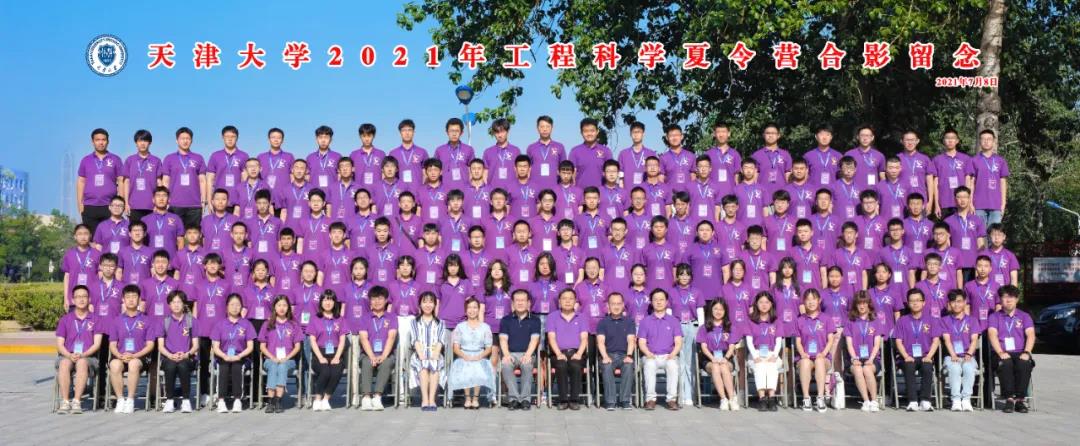 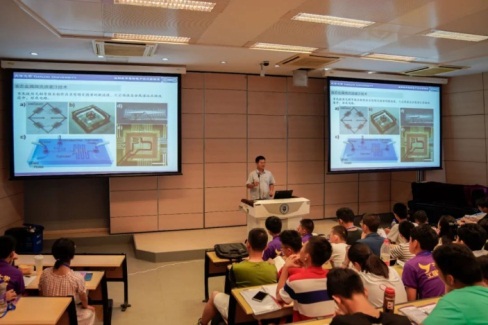 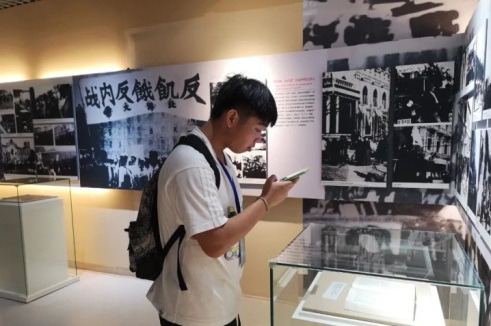 http://news.tju.edu.cn/info/1013/57628.htm2021年7月18日-21日，由高等学校国家级实验教学示范中心联席会、全国高等学校实验物理教学研究会、中国物理学会物理教学委员会主办，天津大学、南开大学和天津市物理学会承办的第七届全国大学生物理实验竞赛（教学赛）在天津成功举办。来自全国112所高校的200余名教师、300余名参赛学生、一百余名观摩教师及相关教学仪器厂商代表参加了本届竞赛活动。全国大学生物理实验竞赛（Chinese Undergraduate Physics Experiment Competition，简称CUPEC）是教育部高教司批准的大学生竞赛项目，已列入到中国高等教育学会学科竞赛名单，属于国内顶级赛事。竞赛旨在激发大学生对物理实验的兴趣与潜能，培养大学生的创新能力、实践能力和团队协作意识，促进物理实验教学改革。本届竞赛首次采用了同城双校承办双赛区模式，由天津大学和南开大学共同承办，天津大学赛区由精密仪器与光电子工程学院和理学院联合承办，不仅扩大了比赛规模和影响力，而且体现了多学科交叉融合的特点，为新工科教育教学改革做了有益的探索。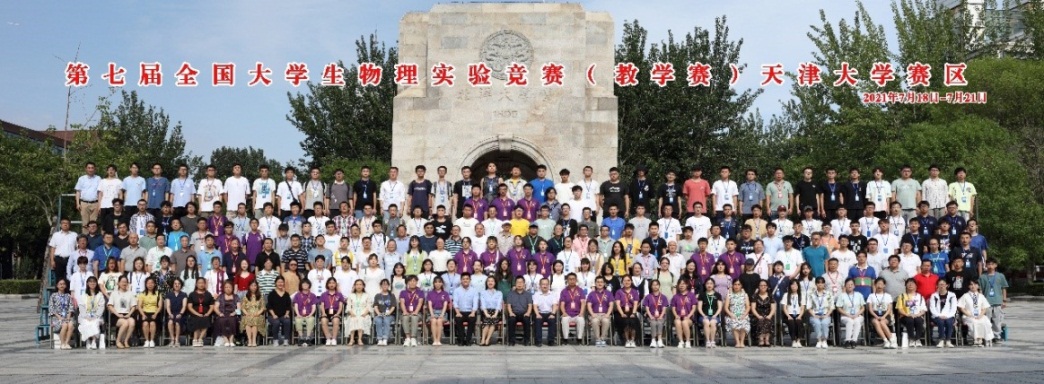 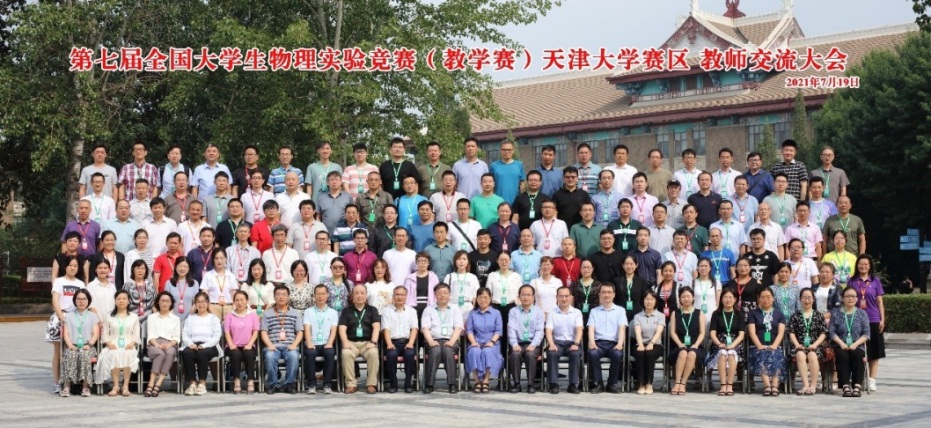 9月底，由精仪学院承办的 2021 年度 iCAN 国际创新创业大赛天津赛区决赛顺利启动，来自天天津大学、河北工业大学、天津轻工职业技术学院等多所高校的 70 支参赛队伍进入终评环节，最终产生 11 支队伍晋级国赛。2021年12月10日，精密仪器与光电子国家级实验教学示范中心(天津大学)召开2021年教学指导委员会会议。示范中心主任胡晓东教授代表中心做工作报告，介绍了示范中心2021年建设情况及所取得的成果。专家组认真听取了汇报，并对年度工作报告提出了中肯的意见和建议。经过教指委委员认真讨论，一致认为精密仪器与光电子国家级实验教学示范中心（天津大学）建设目标明确，注重学生创新意识及实践能力培养，教学方法多样，学生实践能力和创新精神培养成效显著，实验教学体系完备，教学模式特色鲜明。2021年12月19日，“TI杯”全国大学生电子设计竞赛评审结果揭晓，由实验中心教师指导的两只参赛队伍分别获得国家级一等奖和省级一等奖。全国大学生电子设计竞赛是全国高校大学生电类相关专业的“全运会”，规格高、含金量高、影响大，由教育部、工业和信息化部两部联合主办，是目前中国规模最大、参赛范围最广、极具影响力的电子设计类竞赛，是培养电子设计创新类人才的最高赛事。竞赛旨在推动高等学校信息与电子类学科课程体系和课程内容的改革，培养优秀电子设计人才。本次共有全国1117所院校，19735个学生队伍，近6万名大学生参赛。（二）省部级以上领导同志视察示范中心的图片及说明等其它对示范中心发展有重大影响的活动等2021年3月12日，学院组织开展了第十四届“挑战杯”天津大学大学生课外学术科技作品竞赛精仪学院院赛线下答辩活动。本次比赛采用普通赛道与红色专项赛道分赛进行，参赛队伍分别聚焦交通运输、医疗健康、光电检测等各方面问题，运用人工智能、物联网、图像识别、材料学、医学等技术，提出了新颖有效的解决方案，充分展现了精仪学子的风采。6支从院级决赛脱颖而出的队伍在后续的校级竞赛中取得了三项一等奖、三项三等奖的好成绩。http://jyxy.tju.edu.cn/cn/new/20210414/2004.shtml2021年4月13日下午，精仪学院2020级硕士生支部导师聘任仪式在会议楼第八会议室举办，实验中心副主任蒋学慧受聘为2020级硕士生第一党支部导师。为深化专业教师的育人作用，引导优秀教工党员深度参与学生党建工作，促进优秀教工党员与学生党员的交流共进，学院自2013年起为硕士生聘请支部导师，延续至今已有九年。支部导师制度将党支部和导师结合起来，实现了对研究生学术指导和思政引导的双向贯通，形成了以党建带动科研、以学术促进党建的双赢机制。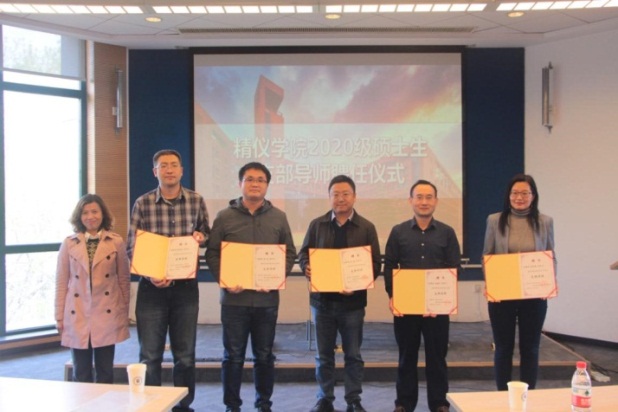 http://jyxy.tju.edu.cn/cn/new/20210414/2003.shtml2021年4月14日上午，精仪学院学生培养与发展研究中心在17楼教工之家开展课程思政研讨交流，实验中心多名教师参加交流。研讨中，陆丽书记进一步阐发了课程思政的意义和内涵，介绍了学院在课程思政方面的建设举措和下一步推进思路，希望老师们能加深交流合作，结合专业特色做出更多的积极探索，凝炼出可推广的课程思政教学经验和特色做法，充分发掘各门课程的育人功能。随后，参会教师分享了自己在课程思政教学实践中的经验和思考，围绕思政元素与专业特色的融合方式、课程思政立项申报、课程思政教学效果评价等问题进行了讨论。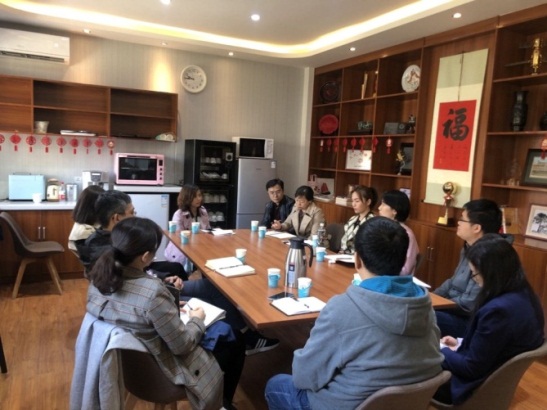 2021年4月20日，中共天津大学精仪学院委员会研究决定，同意建立天津大学精仪学院实验中心党支部。实验中心党支部将以习近平新时代中国特色社会主义为指导，贯彻落实新时代党的建设总要求和新时代党的组织路线，不断围绕实验中心的改革发展稳定等开展工作，坚决落实立德树人的根本任务，不断发挥教育管理监督党员和组织宣传凝聚服务师生员工的作用。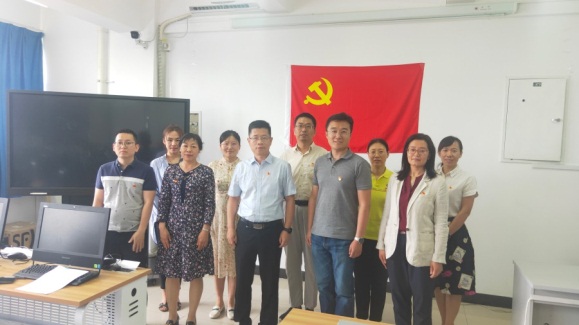 http://jyxy.tju.edu.cn/cn/new/20210603/2029.shtml2021年6月2日至3日，精仪学院分别在17楼前北洋广场、26楼C区广场开展了2021年度消防灭火演练活动。此次消防安全演练得到天津大学保卫处防火科的现场指导，实验中心多名教师参加了此次演练。这次消防演练的成功举办，进一步增强了实验中心教师的消防安全防范意识，提高师生消防安全自救能力，有利于促进师生及时消除火灾风险隐患、细致做好日常防火安全工作。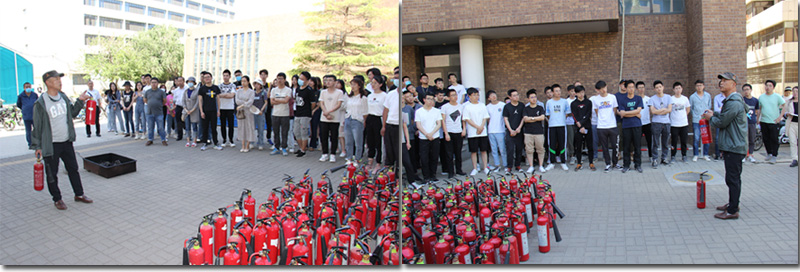 2021年11月3日上午，2020年度国家科学技术奖励大会在人民大会堂举行，天津津大学精仪学院李醒飞教授等获得 2020年度国家科学技术进步二等奖。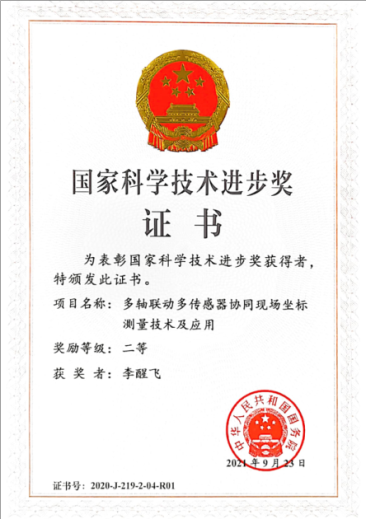 10月8日，精仪学院2021年“科研逐梦”训练营启动仪式暨第一课在卫津路校区大学生活动中心一层报告厅举办。在接下来的两个月时间里，多名活跃在各类科创竞赛与科技实践活动中的学生科技达人以及研究生党员先锋组成“创新创业梦想学生指导团”，他们经过创新创业梦想教师指导团的培训和考核后上岗，担任起学生讲师，在学院学生科技协会和各班科技委员的协助下，利用各个周末在学院教学实验中心对2021级近400多名本科新生分别展开各类专题培训。10月30日，2021年“精仪杯”电子设计与制作大赛暨精仪学院“科创逐梦”训练营实践考核成功举办。在实验中心与精仪科协相关工作人员的指导监督下，近50支队伍在综合实验楼717、718教室，凭借他们在逐梦训练营中学习到的电子设计制作技能，进行紧张而激烈的比拼。2021年11月22日上午，天津大学校党委常委、副校长巩金龙一行6人调研精密仪器与光电子国家级实验教学示范中心。副院长兼实验中心主任胡晓东代表实验中心做工作汇报，重点介绍了中心的基本情况、实验教学体系与资源建设、创新创业教育与实践基地建设、教学改革和信息化建设、中心的未来规划与SWOT分析等。巩金龙认真听取汇报并询问情况，与参与调研的教师进行座谈。座谈会后参观了实验中心各实验室，参观过程中巩金龙与实验师生亲切交谈，了解实验情况。在座谈和考察过程中，巩金龙询问了实验项目和内容建设、教学改革和实验室发展规划、学生创新活动支持、实验技术系列教师的职称评聘与职业发展等方面的问题。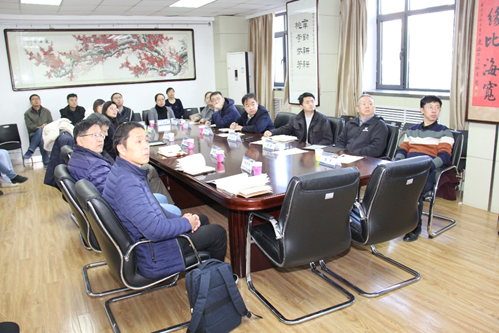 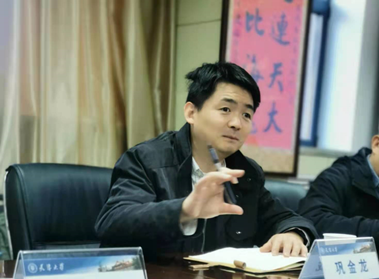 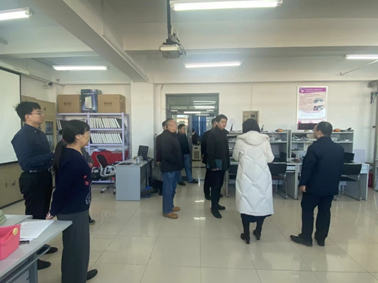 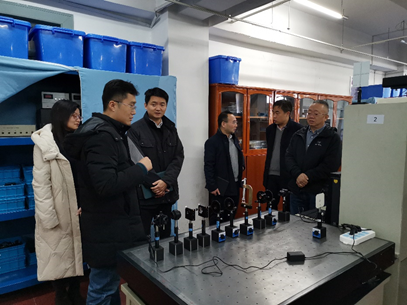 六、示范中心存在的主要问题面对新工科的建设要求，为了培养卓越工程技术人才，实验中心需要不断进行教学体系的规划、教学内容的更新、教学模式的创新和管理模式的改进。面对挑战，实验中心的发展需要克服以下困难:（1）实验中心面积不足。2019年伴随着精仪学院低年级学生迁回卫津路校区，学校将逐步收回精仪学院北洋园校区实验室，卫津路校区并未给予相应面积补偿。目前，精仪学院在校本科生规模近1600人，同时实验中心还需要完成来自求是学部、医学部等学院的部分本科生的实验教学，各实验室处于饱和状态。实验中心面积的短缺制约了新型实验设备的添置和实验中心教学管理的改进，目前中心通过实验室分时复用、周末排课、全天候开放管理等方式克服了部分困难，但是不能从根本上解决问题。（2）实验中心专职实验技术人员短缺。实验中心现有专职实验技术人员13名，支持精仪学院三个学科五个专业1600余名学生五个专业48门近14万人时数的实验。除实验教学外，中心的专职教师还需要承担课程改革、虚拟仿真实验项目建设、教学仪器开发、实验设备采购与维护、实验室日常运维等事务，导致实验技术人员精力分散，不能在某一实验教学领域做出突出成果。由于学校人事制度改革，实验技术岗人事冻结，实验中心无法进行招聘，进一步加重了人员短缺的状况。实验中心通过培训培养了部分学生骨干协助教师完成教学和实验室运维，使问题得到缓解。但从根本上说，招聘新教师，打造高素质、年轻化的实验专职教师队伍，充分调动实验专职教师的积极性和能动性，促使其从传统的“教辅人员”转变为教学改革的践行者和中坚力量才是解决问题的办法。七、所在学校与学校上级主管部门的支持精密仪器与光电子国家级实验教学示范中心一直以来在天津大学教务处直接领导下，教务处领导十分重视实验中心开展的教学改革工作，在宏观管理、教学指导和人员管理等方面都给予了很大的支持和指导，同时对实验室的队伍建设给予了极大的政策支持。2021年学校下拨中央高校改善基本办学条件专项基金经费148.26万元，支持全国大学生物理实验竞赛专项经费20万元和中心业务费5万元，同时学院自筹经费40万元，用于教学实验室设备购置及改造和教学环境条件的改善。注意事项及说明：1.文中内容与后面示范中心数据相对应，必须客观真实，避免使用“国内领先”、“国际一流”等词。2.文中介绍的成果必须有示范中心人员（含固定人员和流动人员）的署名，且署名本校名称。3.年度报告的表格行数可据实调整，不设附件，请做好相关成果支撑材料的存档工作。第二部分 示范中心数据（数据采集时间为 2021年1月1日至12月31日）一、示范中心基本情况注：（1）表中所有名称都必须填写全称。（2）主管部门：所在学校的上级主管部门，可查询教育部发展规划司全国高等学校名单。人才队伍基本情况（一）本年度固定人员情况注：（1）固定人员：指高等学校聘用的聘期2年以上的全职人员，包括教学、技术和管理人员。（2）示范中心职务：示范中心主任、副主任。（3）工作性质：教学、技术、管理、其他。具有多种性质的，选填其中主要工作性质即可。（4）学位：博士、硕士、学士、其他，一般以学位证书为准。（5）备注：是否院士、博士生导师、杰出青年基金获得者、长江学者等，获得时间。（二）本年度流动人员情况注：（1）流动人员包括校内兼职人员、行业企业人员、海内外合作教学人员等。（2）工作期限：在示范中心工作的协议起止时间。（三）本年度教学指导委员会人员情况注：（1）教学指导委员会类型包括校内专家、外校专家、企业专家和外籍专家。（2）职务：包括主任委员和委员两类。（3）参会次数：年度内参加教学指导委员会会议的次数。三、人才培养情况（一）示范中心实验教学面向所在学校专业及学生情况注：面向的本校专业：实验教学内容列入专业人才培养方案的专业。（二）实验教学资源情况注：（1）实验项目：有实验讲义和既往学生实验报告的实验项目。（2）实验教材：由中心固定人员担任主编、正式出版的实验教材。（3）实验课程：在专业培养方案中独立设置学分的实验课程。（三）学生获奖情况注：（1）学生获奖：指导教师必须是中心固定人员，获奖项目必须是相关项目的全国总决赛以上项目。（2）学生发表论文：必须是在正规出版物上发表，通讯作者或指导老师为中心固定人员。（3）学生获得专利：为已批准专利，中心固定人员为专利共同持有人。四、教学改革与科学研究情况（一）承担教学改革任务及经费注：此表填写省部级以上教学改革项目/课题。（1）项目/课题名称：项目管理部门下达的有正式文号的最小一级子课题名称。（2）文号：项目管理部门下达文件的文号。（3）负责人：必须是示范中心人员（含固定人员和流动人员）。（4）参加人员：所有参加人员，其中研究生、博士后名字后标注*，非本中心人员名字后标注＃。（5）经费：指示范中心本年度实际到账的研究经费。（6）类别：分为a、b两类，a类课题指以示范中心人员为第一负责人的课题；b类课题指本示范中心协同其他单位研究的课题。（二）研究成果1.专利情况注：（1）国内外同内容的专利不得重复统计。（2）专利：批准的发明专利，以证书为准。（3）完成人：必须是示范中心人员（含固定人员和流动人员），多个中心完成人只需填写靠前的一位，排名在类别中体现。（4）类型：其他等同于发明专利的成果，如新药、软件、标准、规范等，在类型栏中标明。（5）类别：分四种，独立完成、合作完成-第一人、合作完成-第二人、合作完成-其他。如果成果全部由示范中心人员完成的则为独立完成。如果成果由示范中心与其他单位合作完成，第一完成人是示范中心人员则为合作完成-第一人；第二完成人是示范中心人员则为合作完成-第二人，第三及以后完成人是示范中心人员则为合作完成-其他。（以下类同）。2.发表论文、专著情况注：（1）论文、专著均限于教学研究、学术期刊论文或专著，一般文献综述、一般教材及会议论文不在此填报。请将有示范中心人员（含固定人员和流动人员）署名的论文、专著依次以国外刊物、国内重要刊物，外文专著、中文专著为序分别填报。（2）类型：SCI（E）收录论文、SSCI收录论文、A&HCL收录论文、EI Compendex收录论文、北京大学中文核心期刊要目收录论文、南京大学中文社会科学引文索引期刊收录论文（CSSCI）、中国科学院中国科学引文数据库期刊收录论文（CSCD）、外文专著、中文专著；国际会议论文集论文不予统计，可对国内发行的英文版学术期刊论文进行填报，但不得与中文版期刊同内容的论文重复。（3）外文专著：正式出版的学术著作。（4）中文专著：正式出版的学术著作，不包括译著、实验室年报、论文集等。（5）作者：多个作者只需填写中心成员靠前的一位，排名在类别中体现。3.仪器设备的研制和改装情况注：（1）自制：实验室自行研制的仪器设备。（2）改装：对购置的仪器设备进行改装，赋予其新的功能和用途。（3）研究成果：用新研制或改装的仪器设备进行研究的创新性成果，列举1－2项。4.其它成果情况注：国内一般刊物：除“（二）2”以外的其他国内刊物，只填汇总数量。五、信息化建设、开放运行和示范辐射情况（一）信息化建设情况（二）开放运行和示范辐射情况1.参加示范中心联席会活动情况2.承办大型会议情况注：主办或协办由主管部门、一级学会或示范中心联席会批准的会议。请按全球性、区域性、双边性、全国性等排序，并在类型栏中标明。3.参加大型会议情况注：大会报告：指特邀报告。4.承办竞赛情况注：竞赛级别按国家级、省级、校级设立排序。5.开展科普活动情况6.承办培训情况注：培训项目以正式文件为准，培训人数以签到表为准。（三）安全工作情况注：安全责任事故以所在高校发布的安全责任事故通报文件为准。如未发生安全责任事故，请在其下方表格打钩。如发生安全责任事故，请说明伤亡人数。示范中心名称示范中心名称精密仪器与光电子国家级实验教学示范中心（天津大学）National Demonstration Center for Experimental of Precision Instrument and Opto-electronics Engineering Education（Tianjin University）精密仪器与光电子国家级实验教学示范中心（天津大学）National Demonstration Center for Experimental of Precision Instrument and Opto-electronics Engineering Education（Tianjin University）精密仪器与光电子国家级实验教学示范中心（天津大学）National Demonstration Center for Experimental of Precision Instrument and Opto-electronics Engineering Education（Tianjin University）精密仪器与光电子国家级实验教学示范中心（天津大学）National Demonstration Center for Experimental of Precision Instrument and Opto-electronics Engineering Education（Tianjin University）精密仪器与光电子国家级实验教学示范中心（天津大学）National Demonstration Center for Experimental of Precision Instrument and Opto-electronics Engineering Education（Tianjin University）精密仪器与光电子国家级实验教学示范中心（天津大学）National Demonstration Center for Experimental of Precision Instrument and Opto-electronics Engineering Education（Tianjin University）精密仪器与光电子国家级实验教学示范中心（天津大学）National Demonstration Center for Experimental of Precision Instrument and Opto-electronics Engineering Education（Tianjin University）所在学校名称所在学校名称天津大学天津大学天津大学天津大学天津大学天津大学天津大学主管部门名称主管部门名称教育部教育部教育部教育部教育部教育部教育部示范中心门户网址示范中心门户网址http://jycenter.tju.edu.cn/http://jycenter.tju.edu.cn/http://jycenter.tju.edu.cn/http://jycenter.tju.edu.cn/http://jycenter.tju.edu.cn/http://jycenter.tju.edu.cn/http://jycenter.tju.edu.cn/示范中心详细地址示范中心详细地址天津市南开区卫津路92号天津大学17楼天津市南开区卫津路92号天津大学17楼天津市南开区卫津路92号天津大学17楼邮政编码邮政编码邮政编码300072固定资产情况固定资产情况建筑面积1900㎡设备总值2273万元设备台数设备台数2661台2661台2661台经费投入情况经费投入情况主管部门年度经费投入（直属高校不填）主管部门年度经费投入（直属高校不填）所在学校年度经费投入所在学校年度经费投入所在学校年度经费投入所在学校年度经费投入175万元175万元序号姓名性别出生年份职称职务工作性质学位备注1胡晓东男1974教授中心主任管理博士博导2蒋学慧女1982工程师副主任教学博士3许宝忠男1973工程师副主任教学博士4王晋疆男1974副教授教学博士5马凤鸣女1965高级工程师教学硕士6马金玉女1986工程师教学博士7齐永岳男1978工程师教学博士8尤勐男1986工程师教学博士9于音女1986工程师教学博士10史晓伦男1962工程师教学硕士11徐皓女1972中学高级教学学士12时尧男1992工程师技术硕士13马彦青女1976高级工程师教学博士14黄锐男1987工程师教学硕士15曾周末男1962教授教学博士博导16邾继贵男1970教授教学博士博导17曹玉珍女1963教授教学博士博导18蔡怀宇女1965教授教学博士博导19李醒飞男1966教授教学博士博导20段发阶男1968教授教学博士博导21陈晓冬男1975教授教学博士博导22李健男1973教授教学博士博导23李刚男1959教授教学博士博导24刘铁根男1955教授教学博士博导25孙长库男1967教授教学博士博导26徐德刚男1974教授教学博士博导27栗大超男1976教授教学博士博导28吴斌男1972教授教学博士博导29林凌女1961教授教学博士博导30丁欣男1974教授教学博士博导31黄银国男1978副教授教学博士32李一博男1973副教授教学博士33王学民男1961副教授教学博士34吴森男1982副教授教学博士35杨凌辉男1981副教授教学博士36刘博文男1981副教授教学博士37刘瑾女1979副教授教学博士38陈世利男1973副教授教学博士39葛春风男1972副教授教学博士40贾东方男1971副教授教学博士41何峰男1971副教授教学博士42于海霞女1981副研究员教学博士序号姓名性别出生年份职称国别工作单位类型工作期限序号姓名性别出生年份职称职务国别工作单位类型参会次数1宋爱国男1968教授主任委员中国东南大学校外专家12汪曣男1955教授委员中国天津大学校内专家13胡明列男1978教授委员中国天津大学校内专家14王雪男1963教授委员中国清华大学校外专家15常胜江男1965教授委员中国南开大学校外专家16苏建忠男1965高级工程师委员中国航空科工集团三院8358研究所校外专家17王振环男1970高级工程师委员中国海克斯康测量技术（青岛）有限公司校外专家1序号面向的专业面向的专业学生人数人时数序号专业名称年级学生人数人时数1测控技术及仪器2017级8125922测控技术及仪器2018级150121443测控技术及仪器2019级15059784测控技术及仪器2020级15699065光电信息科学与工程2018级90147326光电信息科学与工程2019级90109447光电信息科学与工程2020级10065008光电信息科学与工程（天南大合办）2018级66105609电子科学与技术（光电子）2018级68816010电子科学与技术（光电子）2019级60426411生物医学工程2019级7028012生物医学工程2020级70224013工程科学实验班2020级31124014智能医学专业2020级65208015工科试验班（精仪与光电信息类）2020级385616016接待实验2019级56041800实验项目资源总数255个年度开设实验项目数173个年度独立设课的实验课程12门实验教材总数6种年度新增实验教材0种学生获奖人数208人学生发表论文数0篇学生获得专利数0项序号项目/课题名称文号负责人参加人员起止时间经费（万元）类别1光电信息科学与工程2020年国家级一流本科专业建设点陈晓冬陈晓冬2021.022022.020a2光电图处理（天津市一流本科建设课程）第二批陈晓冬陈晓冬2021.092022.090.3a3生物医学电子学（天津市一流本科建设课程）第二批李刚李刚2021.092022.090.3a4仪器类专业新工科建设专业认证制度与工程师注册制度的有效衔接机制探索E-DZYQ20201407曾周末曾周末2020.012021.120a5仪器类专业思维能力导向课程系列和教材建设E-DZYQ20201406胡晓东胡晓东2020.012021.120a6工程光学（天津市一流本科建设课程）蔡怀宇蔡怀宇2020.072022.060.5a7测控电路（天津市一流本科建设课程）李醒飞李醒飞2020.072022.060.5a8光电子技术（天津市一流本科建设课程）徐德刚徐德刚2020.072022.060.5a9测控系统设计项目训练（天津市一流本科建设课程）段发阶段发阶2020.072022.060.5a10新工科背景下仪器类专业课程体系建设研究B201005602吴斌吴斌2020.062022.050a序号专利名称专利授权号获准国别完成人类型类别1一种面向DNA合成的高效流体分配芯片装置CN111036316B中国栗大超发明独立完成2极微量循环肿瘤细胞的特异性单细胞定点捕捉芯片CN108949497B中国于海霞发明独立完成3一种光源控制设备及方法CN111060462B中国林凌发明独立完成4一种基于温度反馈的光源控制设备及方法CN111060461B中国林凌发明独立完成5基于GPU加速的叶尖间隙信号采集、处理和传输方法CN109558041B中国段发阶发明独立完成6一种板件用智能分拣系统及方法CN110280502B中国李一博发明独立完成7模压饰面门板的生产方法及生产系统CN110315615B中国李一博发明独立完成8非正交轴系激光全站仪的激光点视觉引导方法CN110726402B中国吴斌发明独立完成9应用于乳腺的正交正弦波频率编码高光谱图成像测量系统CN104799821B中国林凌发明独立完成10应用于乳腺的三角波频率编码的高光谱图成像测量系统CN104814721B中国李刚发明独立完成11应用于乳腺的正交三角波频率编码高光谱图成像测量系统CN104799817B中国李刚发明独立完成12一种基于叠加态思想的NO低浓度信号提取方法CN110553988B中国孙长库发明独立完成13一种宽频惯性基准稳定平台的谐振点测试系统CN108469269B中国李醒飞发明独立完成14基于单目视觉的平面位姿动态测量方法CN111811395B中国吴斌发明独立完成15基于光频域反射参数优化的分布式三维形状传感解调方法CN110793556B中国刘铁根发明独立完成16一种发动机动应力信号遥测装置CN112202494B中国段发阶发明独立完成17基于微波的转静子轴向间隙在线测量方法和装置CN111220101B中国段发阶发明独立完成18一种面向大空间复杂现场的六自由度测量方法CN109238247B中国杨凌辉发明独立完成19基于光微流体的血液体外循环式高精度血糖连续监测仪器CN108852367B中国栗大超发明独立完成20可重构的微流控芯片结构CN109622084B中国栗大超发明独立完成21一种液相转移二维纳米材料层至传感器表面的修饰方法CN109596688B中国栗大超发明独立完成22一种等差距的动态光谱差值提取方法CN109589106B中国李刚发明独立完成23一种用于反离子电渗抽取的柔性温控系统CN111107679B中国栗大超发明独立完成24管道壁厚的检测装置及检测方法CN110836648B中国胡晓东发明独立完成25一种智能光动力生发头盔CN110141797B中国李醒飞发明独立完成26一种新型弹性波超材料结构CN110398284B中国李健发明独立完成27一种电光调制器偏置电压线性工作点控制方法CN111045229B中国吴斌发明独立完成28基于飞秒激光刻蚀的蓝宝石光纤法珀传感器制作方法CN109596243B中国刘铁根发明独立完成29一种双位置动态光谱差值提取法CN109589107B中国林凌发明独立完成30一种微流控芯片加工方法以及用于加工该芯片的工具箱CN108212234B中国栗大超发明独立完成31一种多位置动态光谱差值提取法CN109512417B中国李刚发明独立完成32基于光电自准直仪的全圆周高精度定位回转工作台及方法CN109186502B中国黄银国发明独立完成33应用于乳腺的正弦波频率编码的高光谱图成像测量系统CN105167741B中国李刚发明独立完成34非正交轴系激光全站仪的激光束空间位姿标定方法CN110686595B中国吴斌发明独立完成35一种用于四象限光电探测器位置测量的快速标定方法CN110793435B中国段发阶发明独立完成36基于SPRM技术进行复用性单细胞蛋白质组学监测方法CN108693144B中国于海霞发明独立完成37应用于乳腺的方波频率编码的高光谱图成像测量系统CN104921703B中国林凌发明独立完成38一种基于FFT的发动机叶尖间隙检测方法CN110360920B中国段发阶发明独立完成39亚微米流道微流控芯片的制作方法CN109590037B中国段学欣发明独立完成40DFB阵列扫频光源光纤频域干涉测距系统和方法CN109029271B中国段发阶发明独立完成41应用于乳腺的正交方波频率编码的高光谱图成像测量系统CN104783761B中国李刚发明独立完成42基于原子力显微镜与机械切削的层析检测装置CN214473465U中国吴森实用新型独立完成43一种用于机床多自由度误差测量的空气湍流防护罩CN214418303U中国段发阶实用新型独立完成44一种基于热稳定性设计的机床五自由度误差测量装置CN214065996U中国段发阶实用新型独立完成45一种可自动调平式剖面测量浮标浮力调节系统CN214001973U中国李醒飞实用新型独立完成46基于频分复用实现电能和数据并行传输的海洋浮标系统CN214013957U中国李醒飞实用新型独立完成47一种可调频、调压式自动打压系统CN214010916U中国李醒飞实用新型独立完成48一种新型深海潜水器浮力调节装置CN214002012U中国李醒飞实用新型独立完成49一种深海潜水器双作用增压缸式浮力调节装置CN214001976U中国李醒飞实用新型独立完成50一种光电跟踪测量系统CN214010305U中国李醒飞实用新型独立完成51提高转静子轴向间隙测量精度的装置CN213396980U中国段发阶实用新型独立完成52基于自聚焦透镜的光纤束式叶尖定时传感器CN212378896U中国段发阶实用新型独立完成53一种机床三轴五自由度测头数据同步采集系统CN212379757U中国段发阶实用新型独立完成54一种基于力矩器的微力矩测量装置CN212378934U中国段发阶实用新型独立完成55一种基于力矩传感器的微力矩测量装置CN212378935U中国段发阶实用新型独立完成序号论文或专著名称作者刊物、出版社名称卷、期（或章节）、页类型类别1Fano Resonance Ion Sensor Enabled by 2D Plasmonic Sub-Nanopores-Material曾周末鹿利单祝连庆IEEE Sensors Journal2021，21，13：14776-14783国外刊物a2Research on disturbance characteristics in high temperature DIC measurement due to heat flow and its correction method曾周末马畅Proceedings of SPIE2019，11438：114380D国外刊物a3Variable subset DIC algorithm for measuring discontinuous displacement based on pixel-level ZNCC value distribution map曾周末马畅Measurement2021，180：109583国外刊物a4ZIF-8/Lipase Coated Tapered Optical Fiber Biosensor for the Detection of Triacylglycerides曾周末鹿利单祝连庆IEEE Sensors Journal2020，20，23：14713-14180国外刊物a5Coarse-to-fine loosely-coupled LiDAR-inertial odometry for urban positioning and mapping陈晓冬文伟松张佳琛Remote Sensing2021-0，13，12：2371国外刊物a6Cross Subaperture Averaging Generalized Sidelobe Canceler Beamforming Applied to Medical Ultrasound Imaging陈晓冬杨晋李嘉科Applied Sciences-Basel2021，11，18：8689国外刊物a7Fast OCT Image Enhancement Method Based on the Sigmoid-energy Conservation Equation陈晓冬娄世良Biomedical Optics Express2021，12，4：1792-1803国外刊物a8Learning to estimate smooth and accurate semantic correspondence陈晓冬廖菁徐怀远Neurocomputing2021，436，14：1-11国外刊物a9Local Foreground Removal Disocclusion Filling Method for View Synthesis陈晓冬梁海涛IEEE Access2021，8：6-201299国外刊物a10SCCDNet: A Pixel-Level Crack Segmentation Network陈晓冬李灏天乐壮Applied Sciences-Basel2021，11，11：5074国外刊物a11Semantic Matching Based on Semantic Segmentation and Neighborhood Consensus陈晓冬徐怀远Applied Sciences-Basel2021，11，10：4648国外刊物a12A High-accuracy Non-contact Online Measurement Method of the Rotor-stator Axial Gap Based on the Microwave Heterodyne Structure段发阶牛广越Mechanical Systems and Signal Processing2021，150：107320国外刊物a13A High-Precision Unmanned Aerial Vehicle Positioning System Based on Ultra-Wideband Technology段发阶李天宇Measurement Science and Technology2021，32，5：055101国外刊物a14A Method for Noise Attenuation of Straightness Measurement Based On laser Collimation段发阶刘文正张聪Measurement2021，182：109643国外刊物a15A novel self-adaptive, multi-peak detection algorithm for blade tip clearance measurement based on a capacitive probe段发阶李健郭光辉Measurement Science and Technology2021，32，8：085006国外刊物a16A Robust Fault Diagnosis Approach for Large-scale Production Process段发阶邓震宇泉城根Measurement2021，170：108737国外刊物a17Electroencephalogram of Happy Emotional Cognition Based on Complex System of Music and Image Visual and Auditory段发阶张毣甘霖Complexity2020，2020：6631400国外刊物a18Fabric defect detection under complex illumination based on an improved recurrent attention model段发阶王潢Journal of the Textile Institute2021，112，8：1273-1279国外刊物a19The Location Method of Blade Vibration Events Based on the Tip-timing Signal段发阶刘志博Measurement Science and Technology2021，32，8：085003国外刊物a20On the Applicability of Standard Resolution Targets in Quantitative Phase Imaging Based on Multi-angle Laser Illumination Digital Holographic Microscopy (DHM)胡晓东卢钧胜曾雅楠Lasers in Engineering2021，50，4：279-288国外刊物a21Quantitative phase imaging of cells through turbid media based on infrared digital holographic microscopy胡晓东卢钧胜曾雅楠Applied Physics Express2021，14，3：035004国外刊物a22Tracing method based on heterodyne interferometer for scanning electron microscopes胡晓东李适李伟Modern Physics Letters B2021，35，27：2140011国外刊物a23A method of source localization for bioelectricity based on “Orthogonal Differential Potential”李刚林凌尚帅杰Biomedical Signal Processing and Control2021，70，70：103054国外刊物a24Bioadhesive glycosylated nanoformulations for extended trans-corneal drug delivery to suppress corneal neovascularization李刚林凌Journal of Materials Chemistry B2021，9，20：4190-4200国外刊物a25Electrochemical performance of a three-layer electrode based on Bi nanoparticles, multi-walled carbon nanotube composites for simultaneous Hg(II) and Cu(II) detection李刚林凌鲍奇文Chinese Chemical Letters2020，31，10：2752-2756国外刊物a26Epithelium-penetrable nanoplatform with enhanced antibiotic internalization for management of bacterial keratitis李刚林凌张彦龙Biomacromolecules2021，22，5：2020-2032国外刊物a27Exploring the Inhibitory Effect of Low-frequency Magnetic Fields on Epileptiform Discharges in Juvenile Rat Hippocampus李刚东磊Neuroscience2021，467：1-5国外刊物a28In situ detection of heavy metal ions in sewage with screen-printed electrode-based portable electrochemical sensors李刚林凌鲍奇文Analyst2021，146，18：5610-5618国外刊物a29Integration and Applications of Fog Computing and Cloud Computing Based on the Internet of Things for Provision of Healthcare Services at Home李刚林凌Electronics2021，10，9：1077国外刊物a30Intelligent Fog-Enabled Smart Healthcare System for Wearable Physiological Parameter Detection李刚林凌Electronics2020，9，12：2015国外刊物a31New strategy of sample set division in spectroscopy analysis——SWNW李刚林凌慕林平Infrared Physics & Technology2021，117：103824国外刊物a32Noninvasive human red blood cell counting based on dynamic spectrum李刚林凌Infrared Physics & Technology2021，113：103604国外刊物a33The Separation of Antler Polypeptide and Its Effects on the Proliferation and Osteogenetic Differentiation of Bone Marrow Mesenchymal Stem Cells李刚Ping WangEvidence-Based Complementary and Alternative Medicine2020，2020：1294151国外刊物a34Edge-preserved fringe-order correction strategy for code-based fringe projection profilometry李健封皓邓吉Signal Processing2021，182：107959国外刊物a35Efficient intensity-based fringe projection profilometry method resistant to global illumination李健封皓邓吉Optics Express2020，28，24：36346-36360国外刊物a36Reconstruction-free fast depth segmentation via temporal orthogonal frequency fringe patterns李健封皓邓吉Optics and Laser Technology2021，137，1：106803国外刊物a37A resonance suppression method in platform style inertial reference unit via particle swarm optimization notch filter李醒飞周政Review of Scientific Instruments2021，92，5：053708国外刊物a38Quantitative analysis of position setting effect on magnetohydrodynamics angular vibration sensor response李醒飞拓卫晓Sensors And Actuators A-Physical2021，332，2：113194国外刊物a39Trajectory tracking control for electro-optical tracking system based on fractional-order sliding mode controller with super-twisting extended state observer李醒飞周新力ISA Transactions2021，117：85-95国外刊物a40Trajectory Tracking Control for Electro-Optical Tracking System Using ESO Based Fractional- Order Sliding Mode Control李醒飞周新力IEEE Access2021，9：45891-45902国外刊物a41A novel method to realize continuous input power control during acoustic droplet ejection栗大超郭庆邵蒙川2021 IEEE International Instrumentation and Measurement Technology Conference, I2MTC 20212021，2021：9459931国外刊物a42A Novel Micro SPR Sensor with Multiple Sensing Areas for Joint Detection of Early Liver Cancer Markers栗大超马佳明张兴国21st International Conference on Solid-State Sensors, Actuators and Microsystems, TRANSDUCERS 20212021，6：759-762国外刊物a43A thermal activated and differential self-calibrated flexible epidermal biomicrofluidic device for wearable accurate blood glucose monitoring栗大超蒲治华张兴国Science Advances2021，7，5：eabd0199国外刊物a44Feature Extraction Method for Rolling Bear Fault Signal Based on time-Delayed FeedbackAsymmetric tristable Stochastic Resonance栗大超苏晓郭庆2021 IEEE International Instrumentation and Measurement Technology Conference, I2MTC 20212021，2021：9459884国外刊物a45A high-efficiency acquisition method of LED-multispectral images based on frequency-division modulation and RGB camera林凌李鹤李刚Optics Communications2021，480：126492国外刊物a46A novel method for selecting the set optimal wavelength combination in multi-spectral transmission image林凌刘付龙李刚Spectrochimica Acta Part A-Molecular And Biomolecular Spectroscopy2021，261：120080国外刊物a47A Single-Channel Amplifier for Simultaneously Monitoring Impedance Respiration Signal and ECG Signal林凌尹帅举李刚Circuits Systems and Signal Processing2021，40，2：559-571国外刊物a48Broadening the Bands for Improving the Accuracy of Noninvasive Blood Component Analysis林凌倪静李刚Infrared Physics & Technology2020，111：103506国外刊物a49Clinical Efficacy of Infantile Massage in the Treatment of Infant Functional Constipation: A Meta-Analysis林凌刘智李刚Frontiers in Public Health2021，9：663581国外刊物a50Cuff-less continuous blood pressure measurement based on multiple types of information fusion林凌Shuaiju Yin李刚Biomedical Signal Processing and Control2021，68：102549国外刊物a51Design of submillimeter magnetic stimulation instrumentation and its targeted inhibitory effect on rat model of epilepsy林凌东磊李刚IEEE Transactions on Instrumentation and Measurement2021，22，5：2020-2032国外刊物a52Employment of image oversampling and downsampling  techniques for improving grayscale resolution林凌He Li于建萍Optical and Quantum Electronics2021，51，1：17国外刊物a53Evaluation of dynamic spectrum extraction method based on salami slicing method林凌肖秋月李刚Infrared Physics & Technology2020，111：103551国外刊物a54Exploring the form- And time-dependent effect of low-frequency electromagnetic fields on maintenance of hippocampal long-term potentiation林凌郑羽东磊李刚European Journal Of Neuroscience2021，52，4：3166-3180国外刊物a55Higher precision integer operations instead of floating-point operations in computers or microprocessors林凌Jintao Zhang李刚Review of Scientific Instruments2021，92，2：025104国外刊物a56Method for Online High-precision Seawater Dissolved Oxygen Measurement Based on Fast Digital Lock-in Algorithm林凌邓云夏彬标李刚Journal of Coastal Research2020，S1.104：216-222国外刊物a57The effect of spectral photoplethysmography amplification and its application in dynamic spectrum for effective noninvasive detection of blood components林凌Yussif Moro Awelisah李刚Optics and Laser Technology2021，133：106515国外刊物a58The Effects of Aspirin With Combined Compound Danshen Dropping Pills on Hemorheology and Blood Lipids in Middle-Aged and Elderly Patients With CHD: A Systematic Review and Meta-Analysis林凌Zhi Liu李刚Frontiers in Public Health2021，9：664841国外刊物a59Orthogonally polarized tunable dual-wavelength femtosecond optical parametric oscillator刘博文毕根毓范锦涛Applied Optics2020，59，34：10887国外刊物a60Spectral filtering effect on multi-pulsing induced by chirped fiber Bragg grating in dispersion-managed mode-locked Yb-doped fiber lasers刘博文闫东钰High Power Laser Science and Engineering2021，9：e46国外刊物a61Double-antibody sandwich immunoassay and plasmonic coupling synergistically improved long-range SPR biosensor with low detection limit刘铁根刘琨井建迎Nanomaterials2021，11，8：2137国外刊物a62High Sensitivity Distributed Static Strain Sensing Based on Differential Relative Phase in Optical Frequency Domain Reflectometry刘铁根丁振扬王晨欢Journal of Lightwave Technology2020，38，20：5825-5836国外刊物a63Insight into the Temporal Response of Yb3+/Tm3+ Upconversion Luminescence刘铁根程振洲韩迎东Optics Communications2021，499：127305国外刊物a64Introduction and measurement of the effective Verdet constant of spun optical fibers刘铁根姚鹏辉丁振扬Optics Express2021，29，15：23315-23330国外刊物a65IPLNet: a neural network for intensity-polarization imaging in low light刘铁根李校博胡浩丰Optics Letters2020，45，22：6162-6165国外刊物a66Optical boundary discrimination in spatial posture measurement刘铁根吴志洋王双Applied Optics2021，60，13：3797-800国外刊物a67Review of Fiber Mechanical and Thermal Multi-Parameter Measurement Technologies and Instrumentation刘铁根江俊峰Journal of Lightwave Technology2021，39，12：3724-3739国外刊物a68A bio-microchip functionalized by self-assembled aunps for efficient capture and release of circulating tumor cells孙长库任大海勾易行24th International Conference on Miniaturized Systems for Chemistry2020，2020：1135-1136国外刊物a69Inertial-Assisted immunomagnetic bioplatform towards efficient enrichment of circulating tumor cells孙长库任大海勾易行Biosensors-Basel2021，11，6：183国外刊物a70Specific capture and intact release of breast cancer cells using a twin-layer vein-shaped microchip with a self-assembled surface孙长库任大海勾易行Nanoscale2021，13，42：17765-17774国外刊物a71Variational Bayesian-Based Maximum Correntropy Cubature Kalman Filter With Both Adaptivity and Robustness孙长库王鹏何晶晶IEEE Sensors Journal2021，21，2：1982-1992国外刊物a72A MZ Modulator Bias Control System Based on Variable Step P&O Algorithm吴斌吉逸喆IEEE Photonics Technology Letters2020，32，23：1473-1476国外刊物a73Algorithm for real-time defect detection of micro pipe inner surface吴斌赵新禹Applied Optics2021，60，29：9167-9179国外刊物a74Calibration method of the laser beam based on liquid lens for 3D precise measurement吴斌苗凤金Measurement2021，178：109358国外刊物a75Multi-position calibration method for laser beam based on cyclicity of harmonic turntable吴斌康杰虎Optics and Lasers in Engineering2021，142，7：106591国外刊物a76Ranging system based on optical carrier-based microwave interferometry吴斌丁瑷琦Applied Optics2021，60，29：9095-9100国外刊物a77Registration of 3D point clouds using a local descriptor based on grid point normal吴斌王江Applied Optics2021，60，28：8818-8828国外刊物a78A novel 3D traceable optical beam detection system designed for probe-scanning metrological AFM吴森肖莎莎卢念航Proceedings of SPIE2019，11434：114341K国外刊物a79An innovative design of AFM for easily integrated with optical microscope吴森卢念航肖莎莎Proceedings of SPIE2019，11434：114341C国外刊物a80Nanowire Detection in AFM Images Using Deep Learning吴森白惠天Microscopy and Microanalysis2021，27，1：54-64国外刊物a81An Interference elimination method for CW-THz reflection imaging徐德刚王与烨王一凡Proceedings of SPIE2020，11559：115591B国外刊物a82Propagation characteristics of terahertz wave in inhomogeneous dusty plasma sheath considering scattering process徐德刚李吉宁陈锴Proceedings of SPIE2020，11559：115591A国外刊物a83A Dense 3-D Point Cloud Measurement Based on 1-D Background-Normalized Fourier Transform杨凌辉廖瑞颖IEEE Transactions on Instrumentation and Measurement2021，70：5014412国外刊物a84A review on acoustic droplet ejection technology and system于海霞郭庆苏晓Soft Matter2021，17，11：3010-3021国外刊物a85Effects of surface tension on the dynamics of a single micro bubble near a rigid wall in an ultrasonic field于海霞吴浩郑浩Ultrasonics Sonochemistry2021，78：105735国外刊物a86扫频光学相干层析视网膜图像配准去噪算法蔡怀宇韩晓艳中国光学2021，14，2：289-297国内刊物a87应用于红外眼科疾病检测的瞳孔定位算法蔡怀宇史玉中国光学2021，14，3：605-614国内刊物a88基于卷积神经网络和迁移学习的癫痫状态识别曹玉珍余辉高晨阳天津大学学报（自然科学与工程技术版）2021，54，10：1094-1999国内刊物a89管道不可压缩流体泄漏量与压力变化的关系研究（英文）曾周末封皓杨丽Journal of Measurement Science and Instrumentation2021，12，2：146-153国内刊物a90基于硅基光子器件的Fano共振研究进展曾周末鹿利单祝连庆物理学报2021，70，3：034204国内刊物a91Gabor滤波融合卷积神经网络的路面裂缝检测方法陈晓冬艾大航中国光学2020，13，6：1923-1301国外刊物a92高校课程主导-主体式教学模式改革探索——以光电图像处理课程为例陈晓冬汪毅大学教育2021，7：1-4国内刊物a93变面积电涡流传感器带冠叶片振动测量段发阶邢琛中国测试2021，47，2：119-124国内刊物a94电容式高频振动幅值测量方法研究段发阶肖青伟仪表技术与传感器2020，9：106-111国内刊物a95电涡流式汽轮机自锁叶片叶尖间隙测量研究段发阶周琦仪表技术与传感器2020，9：36-40国内刊物a96高精度反力矩测量系统研制及标定段发阶傅骁谢琛电子测量与仪器学报2021，35，8：29-37国内刊物a97基于激光阵列的运行车辆宽度投影轮廓在线测量方法段发阶吴冰颖测控技术2020，39，8：70-75国内刊物a98基于自适应滑动均值和小波阈值的叶尖间隙信号降噪方法段发阶邵兴臣传感技术学报2021，34，1：34-40国内刊物a99激光反射测微小振动的纳伏级信号采集系统段发阶林冠测控技术2020，39，1：61-64国内刊物a100五自由度测量中直线度现场标定方法研究段发阶苏宇浩光电工程2021，47，9：30-38国内刊物a101正交分光成像系统实时多光斑亚像素定位研究段发阶杜睿仪表技术与传感器2021，9：87-91国内刊物a102试论实践在电子学教学中的四大作用李刚林凌电气电子教学学报2021，43，2：60-62国内刊物a103体现自主性、探索性和综合性的生物医学电子学实验设计李刚林凌实验科学与技术2021，19，1：34-41国内刊物a1042009-2018年北印度洋海浪有效波高模拟数据集李醒飞庄居城中国科学数据2020，5，5：159-169国内刊物a105MHD角速度传感器在冲击碰撞中的应用研究李醒飞黄子安仪表技术与传感器2021，9：99-104国内刊物a106磁流体动力学动量轮的致动特性和影响因素李醒飞李吉冬钟莹浙江大学学报（工学版）2021，55，9：1676-1683国内刊物a107磁流体动力学惯性动量轮的建模与实验分析李醒飞闫冬杰杨屹传感技术学报2020，33，12：1679-1685国内刊物a108磁流体动力学微角振动传感器自动标定系统设计李醒飞侯小婷仪表技术与传感器2021，9：6-10国内刊物a109浮标ICPT系统双LCC-S混合补偿方法研究李醒飞王源江电力电子技术2021，55，2：5-7国内刊物a110光电跟踪系统积分反步自抗扰控制策略李醒飞周新力天津大学学报（自然科学与工程技术版）2021，55，4：379-387国内刊物a111基于AR-SVR模型的有效波高短期预测李醒飞张振全太阳能学报2021，42，7：15-20国内刊物a112基于BAS-BP模型的南海北部波高预测李醒飞夏天亮海洋湖沼通报2021，43，5：9-16国内刊物a113基于EMD-SVR的MEMS陀螺仪随机漂移多尺度预测李醒飞何嘉宁钟莹Journal of Measurement Science and Instrumentation2020，11，3：290-296国内刊物a114基于PMAC的气缸套内径测量系统设计李醒飞赵帅工业仪表与自动化装置2021，3：16-21国内刊物a115基于振动信号分析的动力调谐陀螺仪滚珠轴承故障诊断李醒飞蔡文迹传感技术学报2021，34，3：340-345国内刊物a116宽频惯性基准谐振抑制陷波器参数优化方法李醒飞郑安琪天津大学学报（自然科学与工程技术版）2021，54，8：852-860国内刊物a117面向最优效率的潜标耦合电能传输系统李醒飞徐佳毅李洪宇仪器仪表学报2021，42，4：75-82国内刊物a118南海海域波浪能资源模拟评估李醒飞席林通可再生能源2021，39，4：561-568国内刊物a119深海自持式剖面浮标水动力特性分析李醒飞李鲁彦海洋湖沼通报2021，43，4：46-54国内刊物a120一种磁流体动力学线振动传感器的结构设计李醒飞周子晨现代制造工程2021，9：112-117国内刊物a121一种融合外部姿态信息的SLAM算法李醒飞李婧娴中国惯性技术学报2021，29，3：321-327国内刊物a122自持式智能浮标的低功耗悬停控制方法李醒飞郑迪徐佳毅Journal of Measurement Science and Instrumentation2021，12，1：74-82国内刊物a123“电路、信号与系统”中的相量和频域分析教学方法研究林凌曾周末创新教育研究2021，9，1：227-231国内刊物a124“电路、信号与系统”中动态电路教学方法林凌曾周末创新教育研究2021，9，1：227-331国内刊物a1256MHz重频调谐范围的稳定锁模掺镱光纤激光器刘博文赵思聪秦鹏红外与激光工程2021，50，3：20200205国内刊物a126增益分布对皮秒脉冲自相似放大的影响刘博文张韵红外与激光工程2021，50，4：20190565国内刊物a127光电信息事件识别感知关键技术研究进展刘铁根刘琨光学学报2021，41，1：0106002国内刊物a128血管内光学相干层析成像中的冠状动脉支架重建刘铁根丁振扬光学学报2021，41，4：0417001-1国内刊物a129A flexible rayleigh wave transducer for surface cracks detection on heterogeneous composite explosives吴斌李海宁张祖光Instruments and Experimental Techniques2021，64，3：420-426国内刊物a130惯性导航辅助图像特征匹配方法研究吴斌王旭日激光与光电子学进展2020，57，10：101509国内刊物a131激光光斑中心高精度定位补偿算法研究吴斌蒋佳雯康杰虎激光与光电子学进展2021，58，14：362-367国内刊物a132Deep-learning-based nanowire detection in AFM images for automated nanomanipulation吴森白惠天Nanotechnology and Precison Engineering2021，4，1：013002国内刊物a133一种基于改进型裙摆探针的三维原子力显微技术吴森张锐Journal of Measurement Science and Instrumentation2020，11，4：1-9国内刊物a134基于MgO:CLN晶体的脉冲种子注入式太赫兹波参量产生源徐德刚王与烨闫超光学学报2020，40，15：1519002国内刊物a135基于线阵图像傅里叶与灰度匹配算法的三维测量杨凌辉廖瑞颖杨金成激光与光电子学进展2021，58，20：2012001-1国内刊物a序号仪器设备名称自制或改装开发的功能和用途（限100字以内）研究成果（限100字以内）推广和应用的高校名称数量国内会议论文数0篇国际会议论文数9篇国内一般刊物发表论文数0篇省部委奖数0项其它奖数0项中心网址http://jycenter.tju.edu.cn/中心网址年度访问总量2000人次虚拟仿真实验教学项目10项所在示范中心联席会学科组名称物理学科组参加活动的人次数6人次序号会议名称主办单位名称会议主席参加人数时间类型1序号大会报告名称报告人会议名称时间地点1仪器类专业物理基础课程改革胡晓东第七届全国大学生物理实验竞赛（南开赛区）2021.07.19天津2新工科视野下物理基础课程改革实践曾周末第七届全国大学生物理实验竞赛（天大赛区）2021.07.19天津序号竞赛名称竞赛级别参赛人数负责人职称起止时间总经费（万元）1第七届全国大学生物理实验竞赛（教学赛）国家级380胡晓东教授2021.07.18-2021.07.21802TI杯2021年国家级大学生电子设计竞赛国家级39赵子睿助研2021.11.04-2021.11.071.032021 年度 iCAN 国际创新创业大赛天津赛区决赛顺省级210栗大超教授2021.09.254“精仪杯”电子设计与制作大赛暨精仪学院“科创逐梦”训练营实践考核校级100赵子睿助研2021.10.30-2021.10.310.5序号活动开展时间参加人数活动报道网址12021年1月22日492天津大学2021年“工程科学冬令营” https://www.zizzs.com/c/202101/51727.html22021年7月21日89天津大学2021年“工程科学夏令营”http://news.huat.edu.cn/info/1002/8705.htm序号培训项目名称培训人数负责人职称起止时间总经费（万元）1安全教育培训情况安全教育培训情况600人次是否发生安全责任事故是否发生安全责任事故是否发生安全责任事故伤亡人数（人）伤亡人数（人）未发生伤亡未发生00√